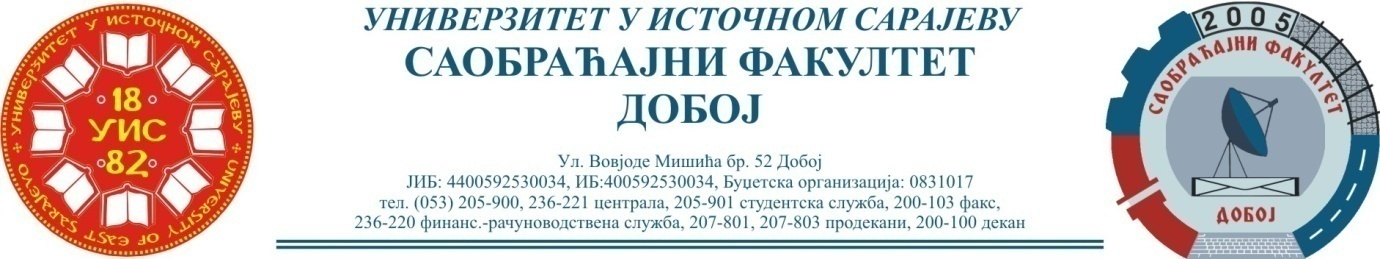 Датум: 24.10.2022.годинеО  Б  А  В  Ј  Е  Ш  Т  Е  Њ  Ео упису апсолвентског стажа – трећег циклуса студија студијски програм Саобраћај-180 ECTS  у академској 2022/23.години Упис апсолвентског стажа вршиће се у периоду од 25.10.2022. – 31.10.2022. године од 7.30 до 15.00 часова у просторијама студентске службе СФД.За упис апсолвентског стажа потребно је:попунити обрасце за упис (обрасци се преузимају у скриптарници уз уплатницу од 2,00 КМ);уплатити административнe трошкове уписа (накнада за упис семестра (32,00 КМ на жиро рачун Универзитета у Источном Сарајеву и  48,00 КМ на на жиро рачун Саобраћајног факултета Добој);студентско осигурање (10,00 КМ);чланарина за библиотеку (10,00 КМ);чланарина за Савез студената СФ (15,00 КМ);									Студентска служба